Инструкция для родителей (законных представителей) 
по подаче заявки на краткосрочные курсыШаг 1. Авторизация на портале Дополнительного образования Санкт-Петербурга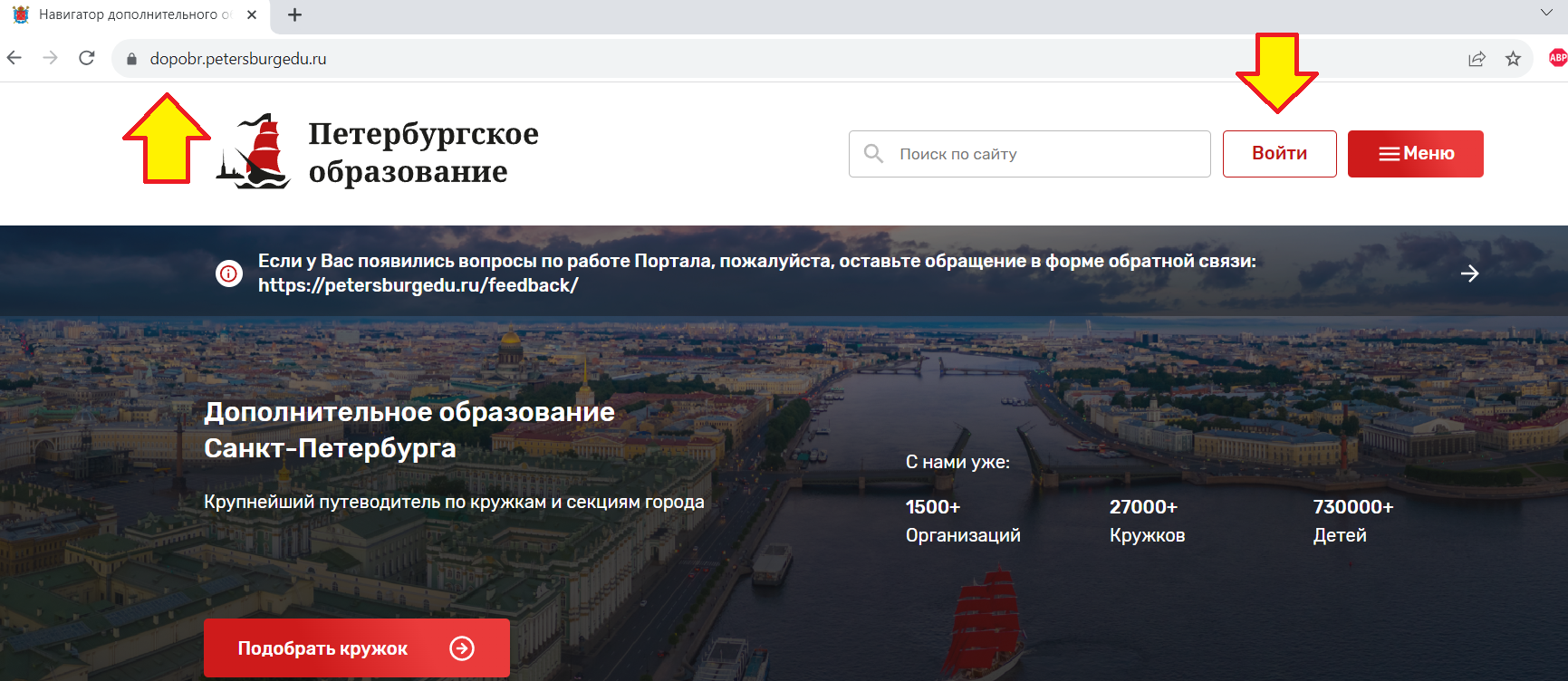 Шаг 2. В Личном профиле в категории «Мои дети» добавить ребенка (обучающегося). 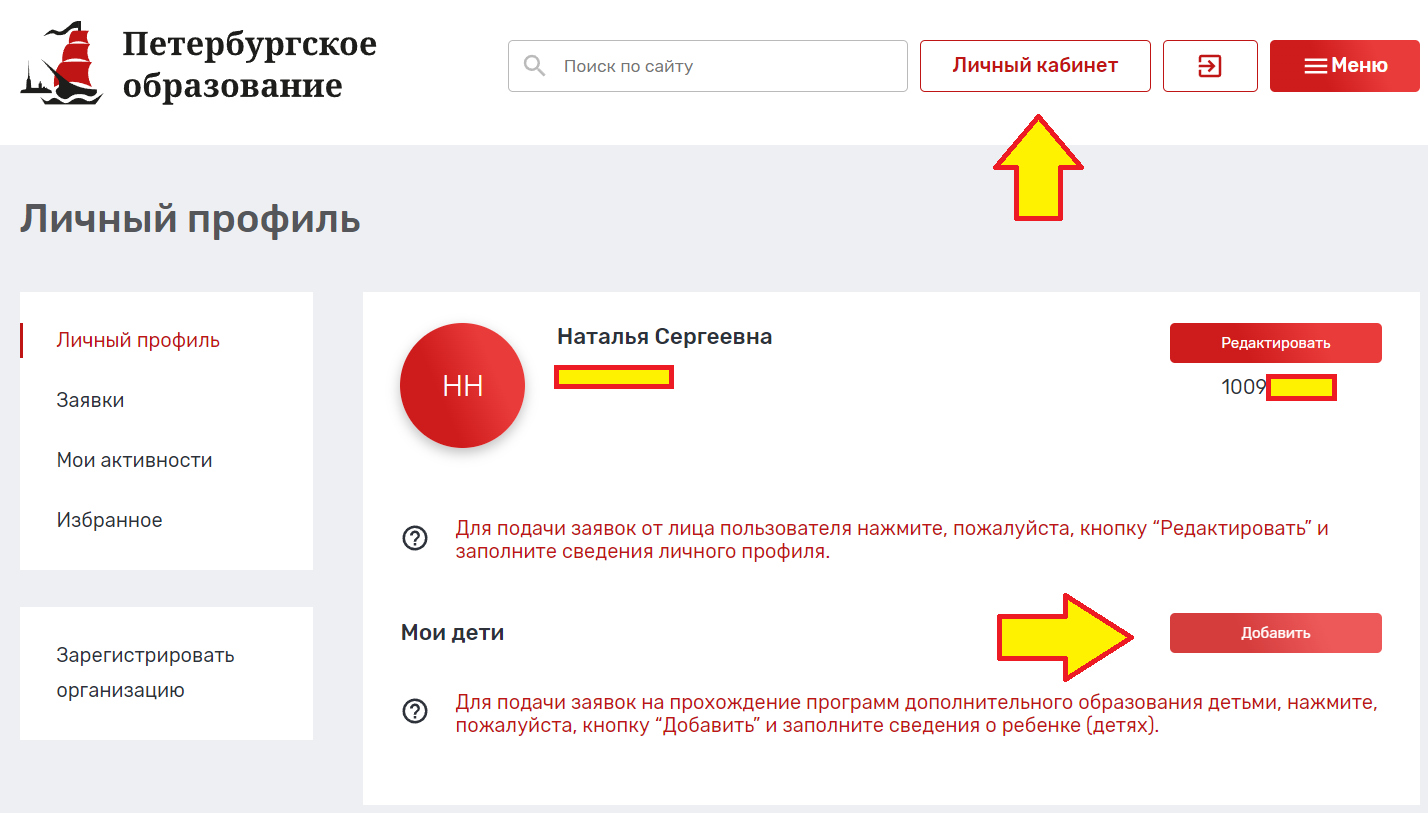 Шаг 3. В открывшейся странице «Добавление ребенка» заполнить поля, выделенные звездочкой* (обязательные для заполнения):I раздел. Личная информация.ФамилияИмяПолДата рожденияII раздел. Контактная информация.E-mail родителя (законного представителя).Телефон родителя (законного представителя).III раздел. Потребность в адаптированных программах.По необходимости. IV раздел. СНИЛС.СНИЛС ребенка (обучающегося).V раздел. Сведения о документе, удостоверяющем личность.Тип документа.
– Документ, удостоверяющий личность: Паспорт гражданина Российской Федерации
– Документ, удостоверяющий личность: Свидетельство о рождении
– Иное. Серия (обязательно для документов, имеющих серию).Номер.Кем выдан (полное название учреждения и подразделения, как в документе).Дата выдачи.Код подразделения (при наличии).Нажать кнопку «Сохранить». * Внимательно проверьте отсутствие лишних знаков (в т.ч. пробелов) в заполняемых полях. Это может вызывать ошибку при сохранении.Образец заполнения страницы «Добавление ребенка». 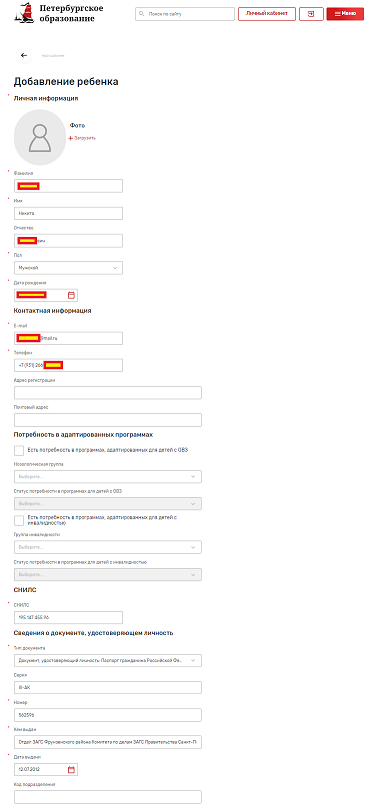 Шаг 4. После добавления ребенка (обучающегося) переходим в Личный профиль. В Личном профиле в категории «Мои дети» должен отобразить добавленный ребенок (обучающийся). 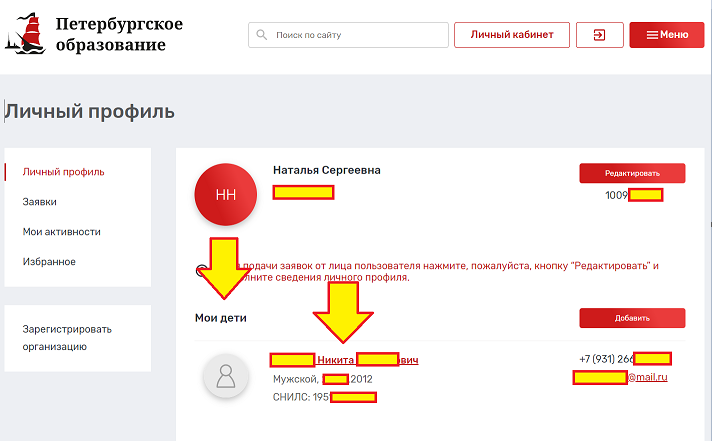 Шаг 5. В Личном профиле переходим во вкладку «Заявки».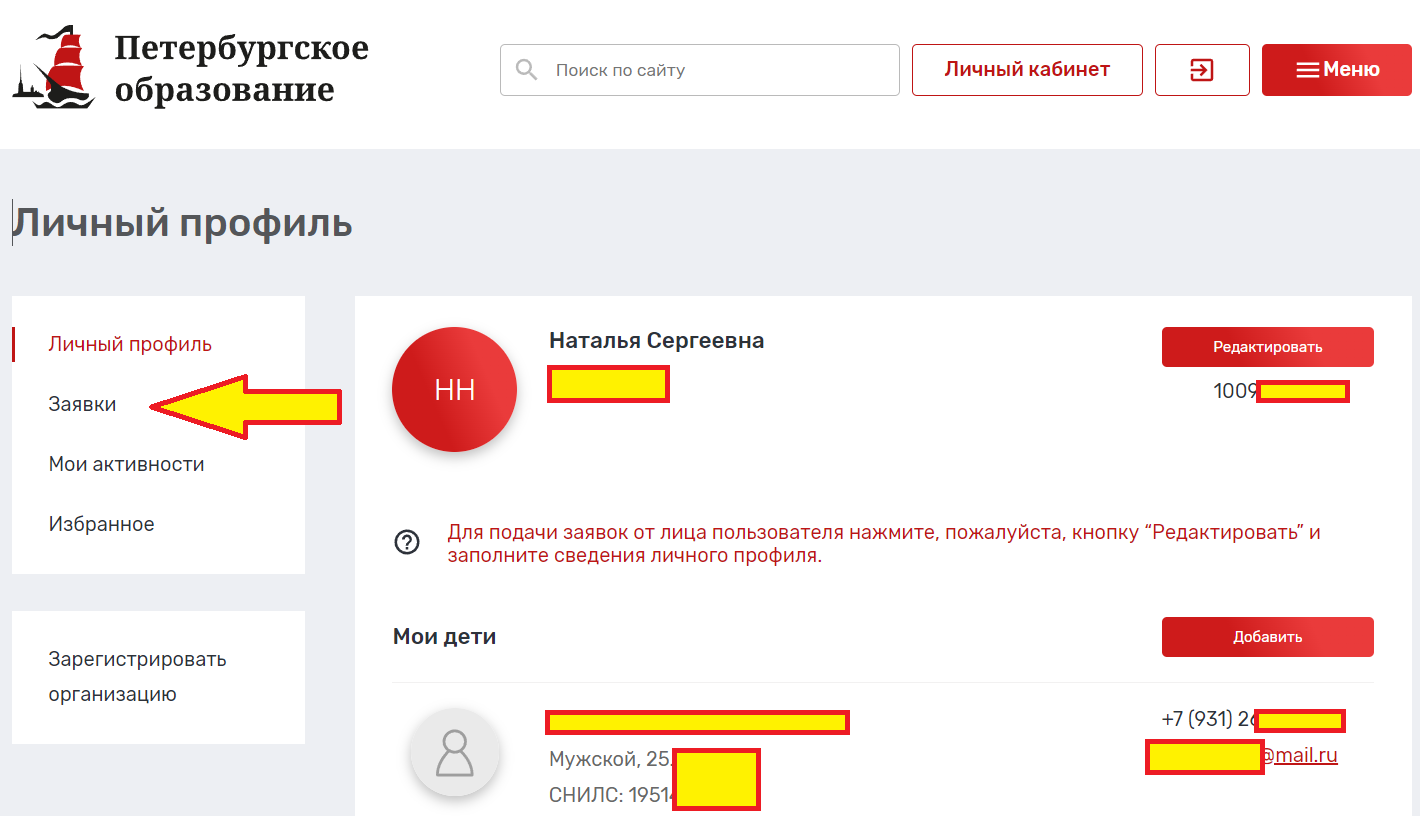 Шаг 6. Переходим в «Каталог программ».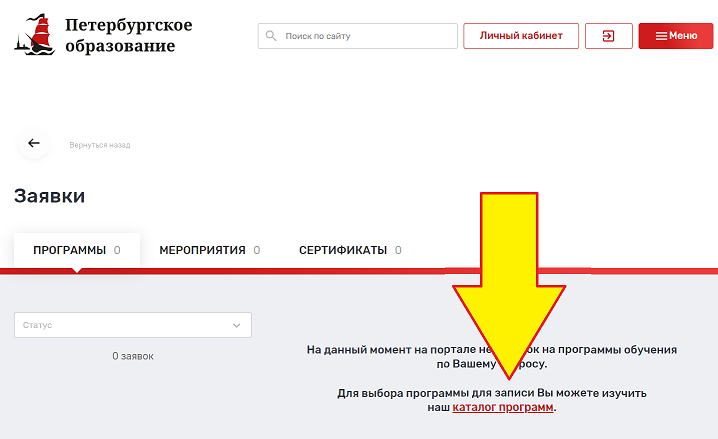 Шаг 7. В открывшейся вкладке:в окне «Поиск по разделу» ввести название программы «Юный легкоатлет» (Проверить место «ГБУ ДЮЦ Московского района Санкт-Петербурга ЦФКСиЗ» );нажать кнопку «Записаться».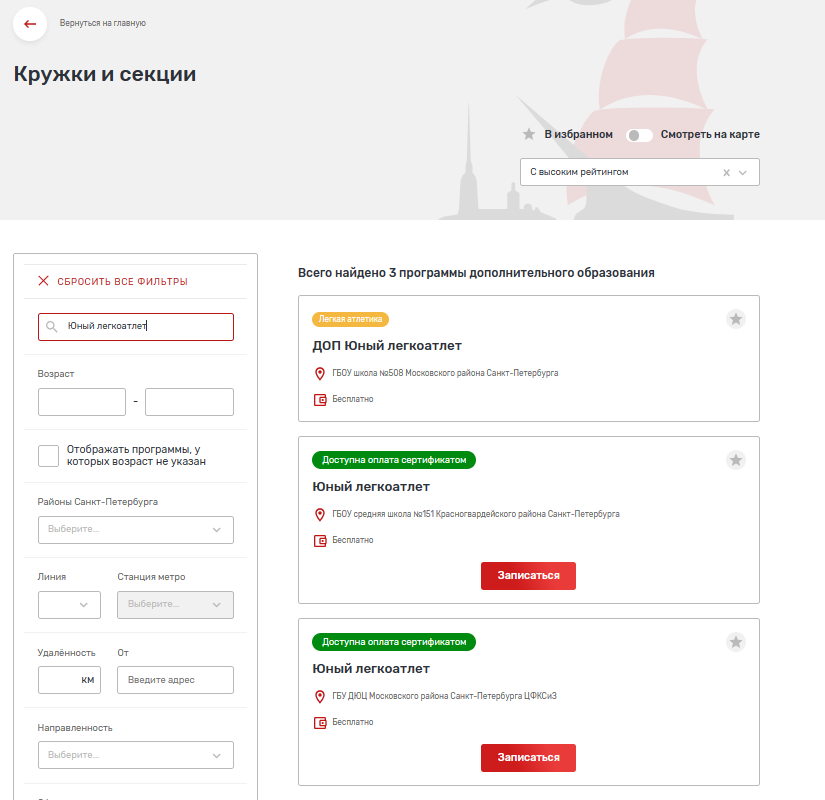 Шаг 9. В открывшемся окне выбрать «Использовать оплату сертификатом».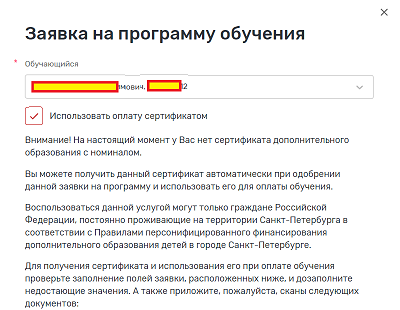 Шаг 10. Проверить верность автозаполнения полей и заполнить недостающие поля информацией о ребенке (обучающемся) и родителе (законном представителе). Отправить заявку с использованием сертификата ПДОФ.Шаг 11. Проверить состояние заявки в Личном кабинете во вкладке «Заявки» – «Сертификаты». 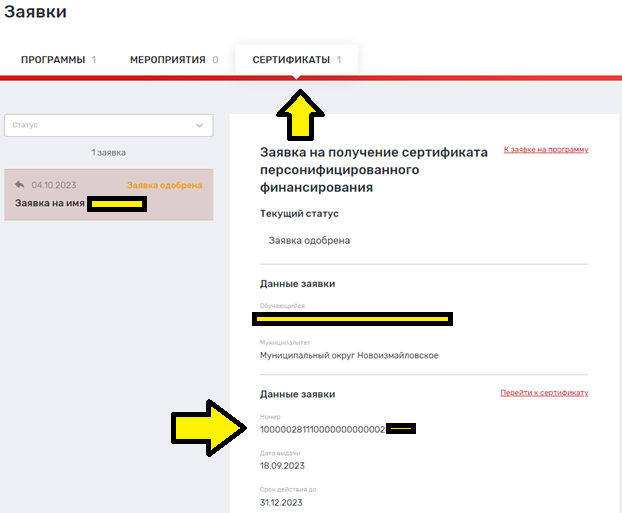 Шаг 12. Передать сведения о номере сертификата в образовательную организацию.Шаг 13. По согласованию явиться в образовательную организацию для заключения договора об оказании образовательной услуги с использованием сертификата ПДОФ.ДОПОЛНИТЕЛЬНО. Сертификат отображается в Личном кабинете.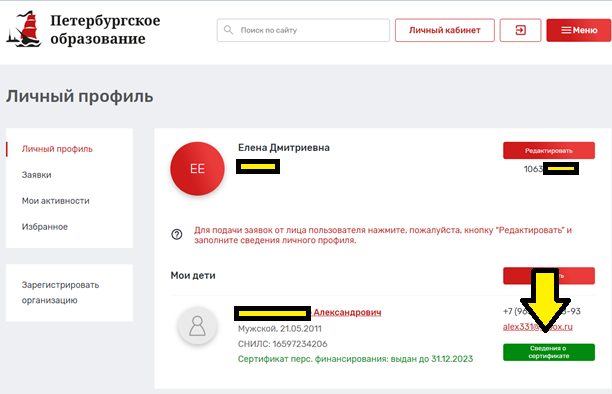 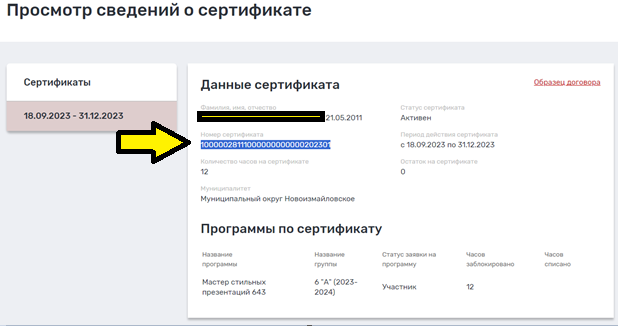 